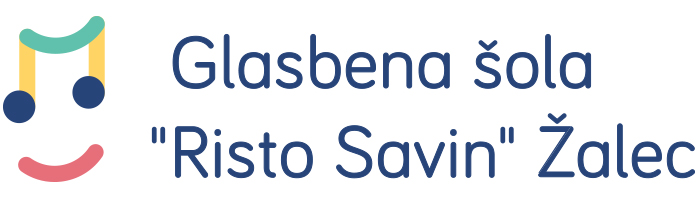 Otvoritev razstaveTorek, 3. decembra 2019, ob 18.00 uriSavinov salonPROGRAMC.M.Schonberg: Bring Him Home– Manca Marovt, klavir, 6. razredMentorica: Željka Kolenc, prof.Spremljava: Anja Ravnikar ZabukovšekW. Kocum: Go Boogie!– Filip Živanović, klavir, 3. razredMentorica: Damijana Avšič, prof.Priprava točk:Željka Kolenc, prof. (1)Damijana Avšič, prof. (2)Spremljava:Anja Ravnikar Zabukovšek (1)Organizacija nastopa:M. Keblič, prof.